4. osztály hittanAz özvegyasszony két fillérje A tankönyv 52-53. oldalát kellene elolvasni, a tudod-e részekkel együtt. A munkafüzet 87. oldal 3/a,b és a 88. oldal 4/a feladatot kellene megcsinálni. Az Igaz és Hamis feladatnál csak a megoldást kell elküldeni. 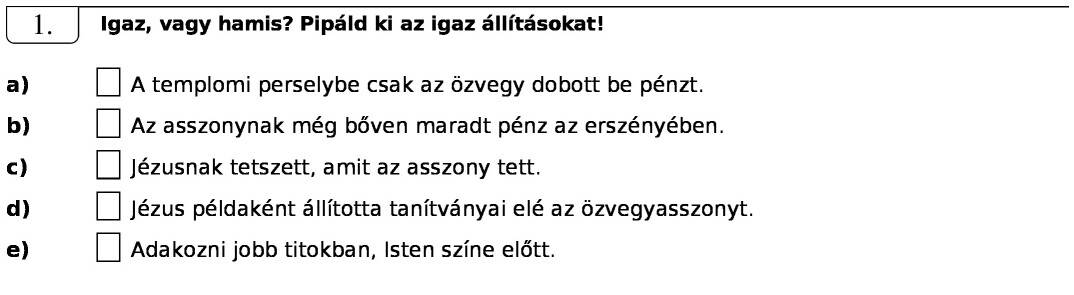 A kész feladatokat a classroomba kellene feltölteni. Jó munkát kívánok! 